PORTARIA Nº 191BDE 22 DE MARÇO DE 2024.“Dispõe sobre a Concessão de Licença Prêmio a servidora municipal.” 		FRANCISCO DE ASSIS ARAÚJO JUNIOR, Prefeito Municipal de Malhador, no uso de suas atribuições que lhe confere o artigo 60, da Lei Municipal 052/1987,		RESOLVE:		Art. 1° Conceder Licença Prêmio de 03 (meses) meses, referente ao período de 22 de março de 2024 a 22 de junho 2024, a servidora EDILZA DOS SANTOS, portadora do registro de identidade n°763.864, emitida pela SSP/SE, inscrita no CPF/MF sob o n° 499.609.205-00, no cargo efetivo de Professora, integrante do quadro de pessoal efetivo do Poder Executivo, lotada na Secretaria Municipal de Educação.	Art. 2° Esta portaria entra em vigor na data de sua publicação, revogadas as disposições em contrários.Gabinete do Prefeito, Malhador (SE), em 22 de março de 2024.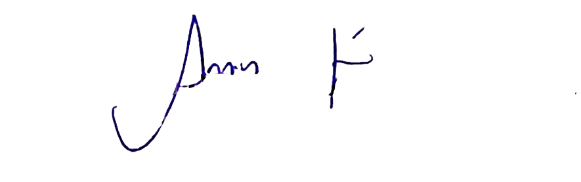 FRANCISCO DE ASSIS ARAÚJO JUNIORPrefeito